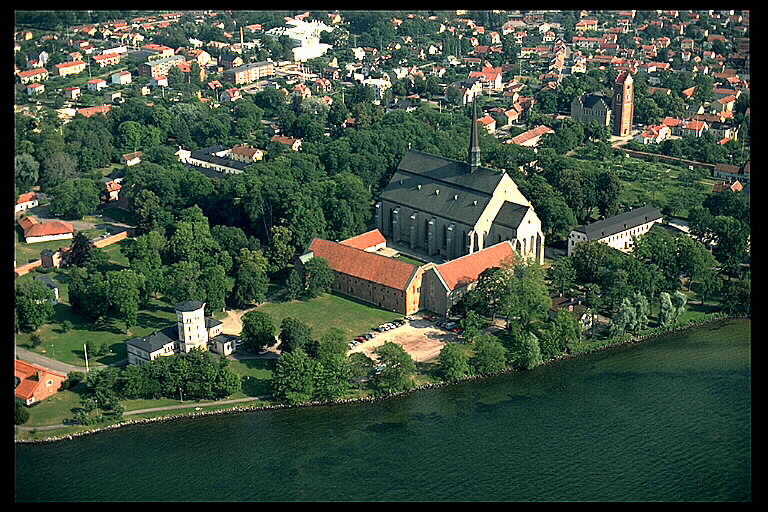 Kära Birgittavänner!Nu är det snart ett år sedan vi sågs och vi har glädjen att inbjuda till årsträff för Societas Birgitta Europa 2017. Träffen äger rum i Vadstena 11-15 september. Vi får träffa varandra och bekanta oss mer med Vadstena kloster och stad. Vi ska också göra en rundtur till andra orter med koppling till Birgitta och klosterväsendet.Program:Måndag 11/9Ankomst 15.00 För dem som vill kort pilgrimsvandring, ca 4km väg16.00 mottagning vid relikskrinet i Klosterkyrkan19.00 Gemensam middag och Annual meetingTisdag 12/9Rundtur i Klosterkyrkan, klosterområdet och klostermuseet Gemensam middagKonsert med Ex animo Birgittasystrarnas kyrkaOnsdag 13/9Utflykt till Ulvåsa, Linköping, Vreta kloster och Alvastra.Stilla afton Kapitelsalen, KlostermuseetMusik och barTorsdag 14/9Rundtur i VadstenaFri eftermiddagLovsångsgudtjänst med sändning KlosterkyrkanGemensam middagFredag 15/9AvresaPå mornarna finns möjlighet till mässa i Svenska kyrkan eller hos Birgittasystrarna. Under de tider där det är egen tid finns samlingsrum tillgängligt hos systrarna. Klostermuseet och kyrkan är öppen och det finns möjlighet att besöka Vadstena slott.Boende bokas på egen hand, bifogat finns information om olika typer av boende. Samtliga boenden är inom gångavstånd.Anmälan senast 15/5 till Sancta Birgitta Klostermuseum, klostermuseet@telia.comPris för utflykter, program och gemensamma måltider SEK1200.Avgiften betalas i samband med anmälan till:KlostermuseetBankgiro 5291-2110ellerIBAN SE2180000838320031607955Vadstena SparbankBox 155592 23  VadstenaSwedenSWIFT: SWEDSESSVi ser mycket fram mot att få möta er i Vadstena. Har du några frågor är du välkommen att höra av dig till:Klostermuseet: Markus Lindberg +46 (0) 738550031, markus.klostermuseet@telia.comBirgittasystrarna: Margareta von Reis +46 (0) 702203634, margareta.von.reis@gmail.comVarmt välkomna!Sancta Birgitta Klostermuseum, Svenska kyrkan i Vadstena, Birgittasystrarna och Vadstena kommun.